АКТобщественной проверкитехнического состояния спортивной площадки для воркаут на предмет технического состояния оборудования спортивного комплекса, требований безопасности и качества устройства спортивного резинового покрытия.Сроки проведения общественного контроля: 17.07.2019 г.Основания для проведения общественной проверки: в рамках проведения общественного контроля за реализацией национальных проектов на территории Московской области по направлению «Демография», Форма общественного контроля: общественный мониторингПредмет общественной проверки: спортивная площадка для воркаут, примыкающая к домам №4 и №15 по ул.Комитетский лес. Состав группы общественного контроля:Члены комиссии «по ЖКХ, капитальному ремонту, контролю за качеством работы управляющих компаний, архитектуре, архитектурному облику городов, благоустройству территорий, дорожному хозяйству и транспорту» Общественной палаты г.о.Королев: Белозерова Маргарита Нурлаяновна – председатель комиссииЖуравлев Николай Николаевич – член комиссииВизуальный осмотр показал:очевидных неисправностей деталей оборудования и случайных посторонних предметов на спортивной площадке не обнаружено. Спортивная площадка имеет совренный дизайн, соответствуют требованиям безопасности, имеет ухоженны вид.Имеются: ограждение, прорезиненное покрытие, лавочки, урны для мелкого мусора.Контроль спортивного объекта нарушений не выявил.Данная площадка находится в эксплуатации 3-й год.По данным проверки составлен Акт.Общественная палата держит вопрос на контроле и продолжает проводить мониторинги по направлению нац.проекта «Демография»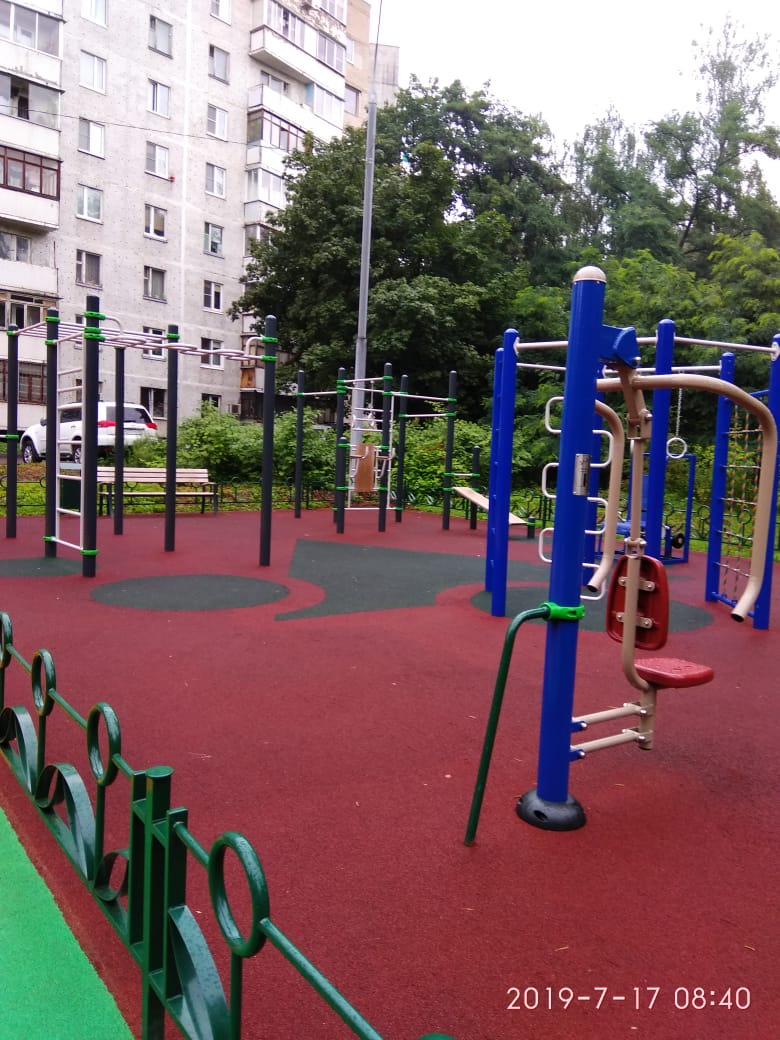 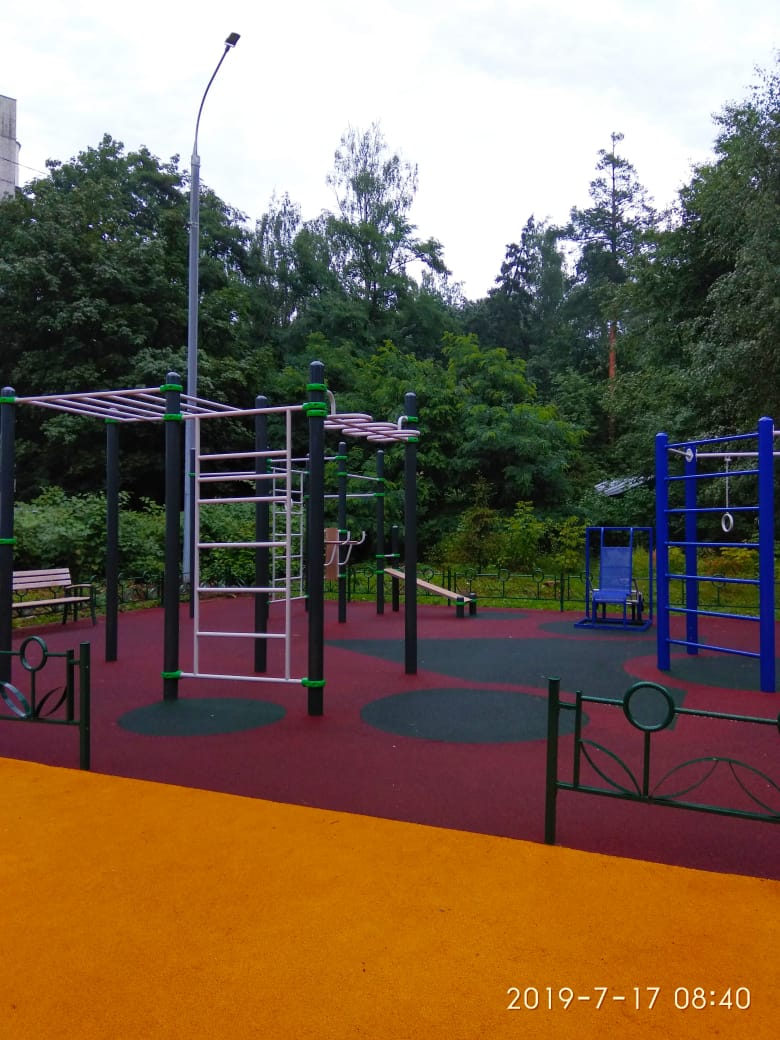 «УТВЕРЖДЕНО»Решением Совета Общественной палаты г.о. Королев Московской областиот 23.07.2019 протокол № 16Заместитель председателя комиссии «по ЖКХ, капитальному ремонту, контролю за качеством работы управляющих компаний, архитектуре, архитектурному облику городов, благоустройству территорий, дорожному хозяйству и транспорту» Общественной палаты г.о.Королев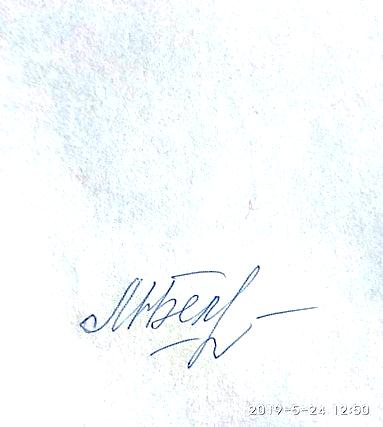 М.Н.Белозёрова